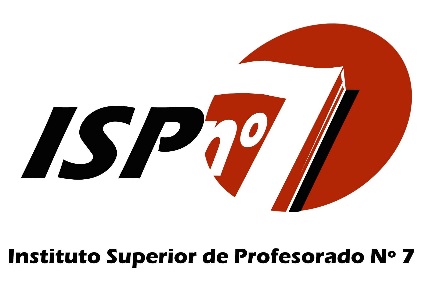 Programa Examen 2020Institución: Instituto de Educaciòn superior N° 7.Espacio Curricular: Filosofía de la Educación.Curso: segundo añoRégimen de cursado: Cuatrimestral.Horas cátedra: tres unidades horarias.Profesora: Verónica Caporaletti.Propósitos:Apropiarse de  herramientas teóricas y metodológicas,  que posibiliten plantear problemas filosóficos en torno a  la realidad educativa, elaborando colectivamente nuevos argumentos en torno a la educación de las infancias.Problematizar significantes, significados y argumentos instituidos en las prácticas educativas  a fin de generar modificaciones reales en las mismas.Construir crítica y reflexivamente rasgos de un marco filosófico personal, que  les permitan  establecer  relaciones significativas entre teoría y práctica en educación,  desde su dimensión ético-política.Contenidos y Bibliografía.Unidad I: Conceptualizaciones inicialesFilosofía y Educación. Especificidad del pensamiento filosófico.El campo problemático de la filosofía de la educación: continuidades y rupturas.La educación como un ámbito propio dela filosofía práctica: pensamiento y experiencia. Las potencialidades del pensamiento. La noción de argumento y fundamento en educación.Bibliografía:. Ministerio de Educación. Filosofía y Educación. Buenos Aires.  Unidad II: Paideia: cuidar al otro, ¿Completar al otro?Argumentos en torno a la infancia:  o el empedrado ascenso hacia la virtud. La incompletud de la infancia como fundamento educativo sostenido desde  la antigüedad.El mito antropológico de la infancia como ausencia e incompletud: la infancia como pura posibilidad, como inferioridad, como alteridad despreciada.La legalidad y la Ética en la relación con el otro.Bibliografía.SKLIAR, C.La educación (que es) del otro: argumentos y desiertos de argumentos en Educación. Ed. Noveduc. Los argumentos del cambio en educación. Siglo XXI. Buenos Aires.Infancia y discursos sobre la niñez. Trazos de una relación sin rumbo (FLACSO/CONICET)Unidad III.  “Del Logos clásico a la episteme moderna: la modernidad como cambio de fundamento.” y el resurgir de la razón. La educación como fundamento y voluntad de verdad.El discurso ilustrado: Inclusión/exclusión y la constitución paradójica de  identidad Moderna. El mandato fundacional de la escuela moderna: la igualdad como equivalente de homogeneidad.Ilustración e infancia: la modernidad latinoamericana y la relocalización de la inclusión y la exclusión . Bibliografía: DUSSEL, I. La producción de la exclusión en el aula: una revisión de la escuela moderna en América latina. Ponencia. KOHAN, W. (2004): Infancia: entre educación y filosofía. Ed. Laertes. BarcelonaRANCIERE, J.(2007) El maestro ignorante. Ed. El Zorzal.